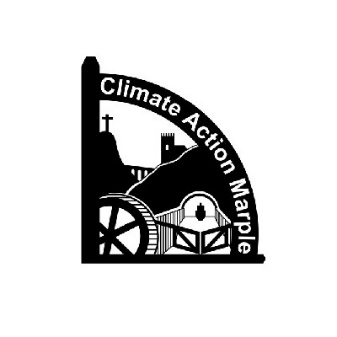 CLIMATE ACTION MARPLE MEMBERSHIP FORMCAM welcomes new members of all ages.  If you would like to join us please complete this form and send to:climatactionmarple@gmail.com YOUR DETAILS NAME: .............................................................................. ADDRESS: ........................................................................ POST CODE: .................................................................... TEL.NO: ............................................................................. Email: ................................................................................ No data is passed on to a third party